Temat: Interpunkcja zdania pojedynczego.   Cele:- poprawnie używam znaków interpunkcyjnych (przecinka)Zapisz temat lekcji.Zapoznaj się z zasadami stawiania przecinków.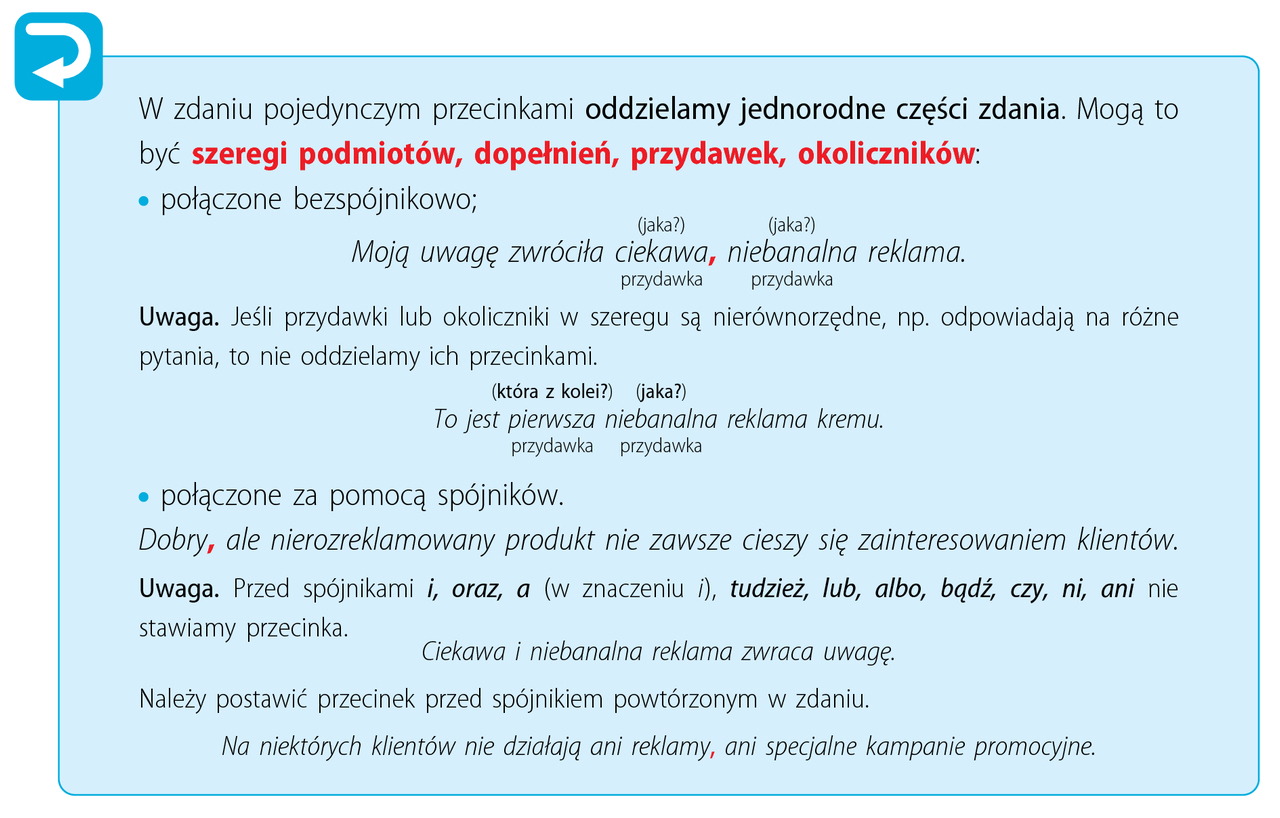 Spróbuj odszukać wymienione wyżej zasady w zdaniach w ćwiczeniu 1/280 w podręczniku.Wykonaj w zeszycie ćwiczenie 3 i 4 ze str. 281.Wykonaj w ćwiczeniówce ćwiczenie 1-4/ str. 97-98.Sprawdź, co pamiętasz z lekcji:https://wordwall.net/pl/resource/1140950/przed-kt%C3%B3rymi-wyrazami-stawiamy-przecinekhttps://wordwall.net/pl/resource/1571526/kogo-lubi-przecinek-kogo-nieZadanie dodatkowe dla chętnych:Ćwiczenie 5/281Temat: Do boju z pieśnią na ustach.Cele:- wiem, czym była partyzantka;- poznaję pieśni partyzanckie,- wiem, jakimi cechami odznaczał się partyzant i jak wyglądała jego codzienność (na podstawie pieśni zamieszczonych w podręczniku);- potrafię wyjaśnić, w jakim celu powstawały pieśni żołnierskie i partyzanckie.Zapoznaj się z krótką informacją, czym była partyzantka (podręcznik, str. 282). Zapisz w zeszycie temat lekcji.Przeczytaj pieśni partyzanckie w Twoim podręczniku (str. 282-283).Pod poniższymi linkami wersje do wysłuchania:https://www.youtube.com/watch?v=I6COPS_Sa_Ehttps://www.youtube.com/watch?v=oeh4ou9dFoY (trochę uwspółcześniona wersja)https://www.youtube.com/watch?v=c9ULddhiXmQZastanów się, jak wyglądała codzienność partyzanta? Czym się zajmował?  Z jakimi trudnościami się spotykał? Wyszukaj odpowiednie fragmenty (np. trudy, niepewność codziennego dnia, stała gotowość do walki itp.)Jakimi cechami powinien odznaczać się partyzant? Zapisz je w zeszycie. Do moich propozycji możesz dodać również własne CECHY PARTYZANTA:- odważny, nie wie, co to lęk;- nie skarży się na trudy wojennego życia;- ma mocne serce, spokojną twarz i wzrok;- jest zawsze gotowy do wykonania rozkazu;- ? (Twoja propozycja )Jak myślisz, dlaczego tworzono pieśni żołnierskie i partyzanckie?Przerysuj schemat do zeszytu.pieśni żołnierskieZadanie do samodzielnego wykonaniaWybierz jedno z poniższych zadań:Obejrzyj film i wypisz 5 informacji, które Cię szczególnie zaciekawiły (dotyczących życia codziennego partyzantów)https://www.youtube.com/watch?v=EQRzbqJNe64lub Napisz kartkę z pamiętnika partyzanta.Masz na to tydzień. Temat: Bohaterstwo żołnierzy z Westerplatte w wierszu Konstantego Ildefonsa GałczyńskiegoCele:- wyszukuję informacje na temat obrony Westerplatte;- określam, kim są bohaterowie utworu i z jakimi wydarzeniami łączą się ich losy.1. Zapoznaj się ze zwiastunem filmu „Tajemnica Westerplatte”.https://www.youtube.com/watch?v=92_6iDZ5mw82. Zapisz temat lekcji.3. Na podstawie dostępnych Ci źródeł (np. internetowych) sporządź krótką notatkę, w której uwzględnisz odpowiedzi na pytania:- gdzie leży Westerplatte?- w jaki sposób Westerplatte szczególnie się wiąże z II wojną światową?- ile trwała obrona Westerplatte?- ilu było obrońców placówki i ilu z nich zginęło?4. Przeczytaj utwór „Pieśń o żołnierzach z Westerplatte”. (podręcznik, str. 285)Wersja do wysłuchania:https://www.youtube.com/watch?v=NAg8pjKjtDQZastanów się, o kim jest mowa w wierszu? Do którego wydarzenia historycznego odwołano się w utworze? Pomyśl, jak można rozwiązać schemat w ćwiczeniu 2/str. 286Co robią żołnierze z Westerplatte TERAZ? Które fragmenty utworu do tego nawiązują?Co miało miejsce w PRZESZŁOŚCI? Co robili? Co się z nimi działo?Co będzie w PRZYSZŁOŚCI? Co zrobią? Co się z nimi stanie?Podpowiedź: Zwróć uwagę na użyte czasowniki i ich czas Przerysuj tabelę do zeszytu.Muzyczna aranżacja utworu: „Pieśń o żołnierzach z Westerplatte”https://www.youtube.com/watch?v=hmr61k5zFycteraźniejszośćbo jakże słodko teraz iśćna te niebiańskie polanyteraz wznosimy się wśród chmurPo odważnej walce przyszedł czas na zasłużony odpoczynek w niebieprzeszłośćW Gdańsku staliśmy tak jak mur,gwiżdżąc na szwabską armatęŻołnierze nie wahali się poświęcić życia za ojczyznę. Ich walka stała się symbolem bohaterskiej postawy.przyszłośćbędziemy grzać się w ciepłe dnina rajskich wrzosowiskachLecz gdy wiatr zimny będzie dął (...)w  środek Warszawy spłyniemy w dółZa poświęcenie i heroizm zostali nagrodzeni w niebie. Lecz jeśli Polacy znów będą potrzebować pomocy, żołnierze wesprą obrońców ojczyzny.